Consorzio 6 Toscana Sud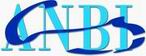 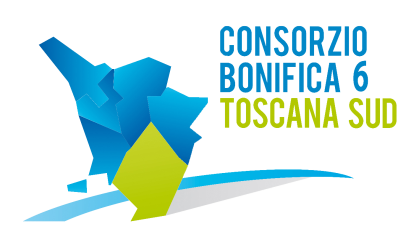 58100 GROSSETOViale Ximenes n. 3Tel. 0564.22189 Fax 0564.20819DECRETO DEL PRESIDENTE N. 89 DEL 31 LUGLIO 2014____________________________L'anno duemilaquattordici il giorno 31 del mese di Luglio alle ore 15.30 presso la sede del Consorzio in Grosseto, Viale Ximenes n. 3IL PRESIDENTEVista la L.R. 79 del 27.12.2012;Vista la deliberazione dell’assemblea consortile n°1, seduta n°1 del 25.02.2014 che ha eletto Presidente del Consorzio Fabio Bellacchi, Vicepresidente Mauro Ciani e terzo Membro Marco Mariotti;Preso atto dell'insediamento dell'ufficio di presidenza, ai sensi dell'art.17 della L.R. 79/2012;xxxxxxxxxxxxVisto l’art. 23 della L.R.T. 79/2012;Visto il D. Lgs. 163/2006 e ss.mm.ii. ed il DPR 207/2010 e ss.mm.ii;Considerato che il Consorzio 6 Toscana Sud deve sottoscrivere con l’Unione dei Comuni Montani "Colline del Fiora" apposita convenzione, ai sensi e per gli effetti dell’art.23 della L.R. 79/2012 e smi, volta a regolamentare le attività di comune interesse, stabilendo le modalità di svolgimento delle stesse;Considerato che dette convenzioni devono essere redatte sulla base dello schema tipo non ancora approvato dalla Giunta Regionale;Visti gli incontri svolti con le Unioni dei Comuni volti ad individuare il rapporto di collaborazione;Considerato che dalla costituzione del Consorzio 6 Toscana Sud, l’ente è divenuto attuatore dei seguenti interventi:“Progetto per interventi di manutenzione straordinaria del reticolo idrografico – Torrente Putrido – Comune di Santa Fiora”, dell’importo complessivo di € 19.485,21;Regimazione idraulica e posizionamento briglie in legname e pietrame ed altre opere di ingegneria naturalistica sul Fosso della Fonte – Comune di Sorano L.R.T. 79/2012, DGR n. 1125/2013 e D.D. 6063/2013, denominato “Attuazione PRAA Macrobiettivo B3 – Mantenimento e recupero dell’equilibrio idrogeologico e dell’erosione costiera”. Codice intervento R2013OGR0111, dell’importo complessivo di € 40.000,00;sistemazioni idrauliche e movimento franoso Strada della Montagna – F.so F.te del Caprino – Comune di Castell’Azzara – L.R.T. 79/2012, DGR N. 1125/2013 e D.D. 6030/2013 del progetto denominato “Attuazione PRAA Macrobiettivo B3 – Mantenimento e recupero dell’equilibrio idrogeologico e dell’erosione costiera”. Codice intervento R. 2013OGR1031, dell’importo complessivo di € 60.000,00;Considerato che i suddetti progetti esecutivi sono stati trasmessi dall’Unione dei Comuni e saranno approvati direttamente dal Consorzio;Visto il parere favorevole dell’Ufficio di Presidenza;Visto il parere favorevole del Revisore Unico dei conti;Visto il parere favorevole del Direttore Generale sul procedimento tecnico-amministrativo in oggetto;D E C R E T Adi approvare lo schema di convenzione tra il Consorzio 6 Toscana Sud e l’Unione dei Comuni Montani Colline del Fiora, nelle more dell’approvazione dello schema tipo da parte della Giunta Regionale, ai sensi dell’art. 23 della L.R.T. 79/2012, sino al 31.12.2014, così come allegata al presente atto a formarne parte integrante e sostanziale;di procedere alla variazione di bilancio per complessivi 119.485,21 €, a seguito dell’individuazione del Consorzio, quale Ente attuatore, per la realizzazione dei seguenti lavori:“Progetto per interventi di manutenzione straordinaria del reticolo idrografico – Torrente Putrido – Comune di Santa Fiora”, dell’importo di € 19.485,21;Regimazione idraulica e posizionamento briglie in legname e pietrame ed altre opere di ingegneria naturalistica sul Fosso della Fonte – Comune di Sorano L.R.T. 79/2012, DGR n. 1125/2013 e D.D. 6063/2013, denominato “Attuazione PRAA Macrobiettivo B3 – Mantenimento e recupero dell’equilibrio idrogeologico e dell’erosione costiera”. Codice intervento R2013OGR0111, dell’importo di € 40.000,00;sistemazioni idrauliche e movimento franoso Strada della Montagna – F.so F.te del Caprino – Comune di Castell’Azzara – L.R.T. 79/2012, DGR N. 1125/2013 e D.D. 6030/2013 del progetto denominato “Attuazione PRAA Macrobiettivo B3 – Mantenimento e recupero dell’equilibrio idrogeologico e dell’erosione costiera”. Codice intervento R. 2013OGR1031, dell’importo di € 60.000,00;di procedere alla sottoscrizione della medesima convenzione al fine della definizione dei rapporti tra Consorzio ed Unione;di dichiarare il presente decreto immediatamente eseguibile, prevedendo la pubblicazione sui siti internet dei Consorzi.IL PRESIDENTE(Fabio Bellacchi)